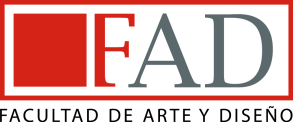 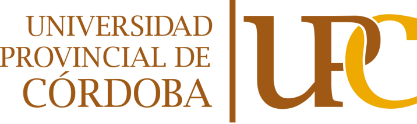 ANEXO HFORMULARIO DE ACTA DICTAMENEn el día de la fecha:21 de agosto de 2020 ,se reúne la C.E. de la Facultad de: Arte y Diseño de laUniversidad Provincial de Córdoba, integrada por: la Sra. Directora Prof. Flavia Colombo, el Prof. Héctor Romanzini y la estudiante Magali Correa a los fines de tratar el orden del día:Cobertura de: horas de nivel medio  vacantes para el espacio curricular: Taller Infanto Juvenil etapa Esquemática y Pseudo RealistaCarga horaria: 9hs. Cátedras horas Interinas/a término, Turno: tarde. Carrera: Taller Infanto Juvenil  Carácter: interino a término.  Fecha de vigencia de la publicación: 06/05/2020 al 08/05/2020Horario de dictado: martes y jueves de 14:40 hs. A 18:00hs.Curso / División: Etapa Esquemática y etapa Pseudo Realista. División única Carga horaria 9hs cátedras Causal de la vacante: Jubilación del titularLa evaluación de títulos y antecedentes laborales y profesionales de los aspirantes inscriptos para la cobertura del espacio o unidad vacante, determina el siguiente orden de mérito:Aspirantes no merituados Apellido y nombreGARBARINO, VALENTINA  DNI: 37.475.155  -Titulación: Profesorado de artes visuales VILLAFAÑE, LEILA                DNI: 32.390.068  - Titulación: Licenciatura en Grabado BARCENA GABRIELA         DNI:18.609.814 -     Titulación: Perito y profesor en artes plásticas ACOSTA GONZALEZ,MARIA DNI:29.049.293 Titulación:  Técnico Superior en Artes Visuales con Orientación en Cerámica Artística  LOYOLA, MARIA DNI: 35.212.185  Titulación: Profesora Superior en Educación en Artes Plásticas: Escultura.Razones que fundamenten lo dictaminado: No cumple con los requisitos de la convocatoria al no presentar “Propuesta de espacio curricular” solicitados en la RR 192/18.Se acompaña la presente Acta Dictamen del Anexo, con detalle de la valoración del Orden de Mérito resultante.-Firma y aclaración de los miembros de la C.E.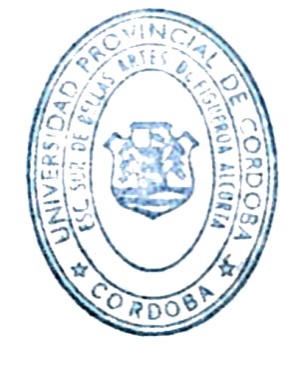 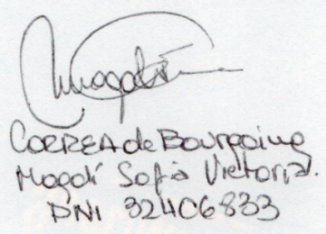 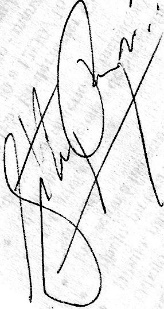 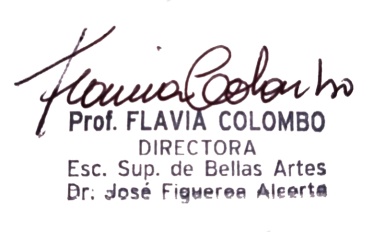 N° DE ORDENAPELLIDO Y NOMBREDNITITULACIÓN/ES1Paula Páez29.968.775Profesor Superior Artes Plásticas : Escultura2Patricia Bordenave28.422.059Licenciado en Artes Visuales con orientación en Grabado y Arte Impreso3Carolina Gotusso17.000.601Técnico Superior y Profesor en Dibujo y Pintura4Sasia José 32.621.153Licenciatura en Artes Visuales - Orientación Escultura5Gaziera Gisela25.918.520Licenciada en Arte y Gestión culturalProfesora de artes Plásticas6Alpiri María Victoria24.205.344Licenciada en Arte y Gestión CulturalTécnica Superior de Artes Visuales7Vera Barros Albarado Silvia18.781.760Profesora de Artes Visuales8Verónica Verazzi24.083.179Profesor Nacional de Grabado 